Creamy Cauliflower Dip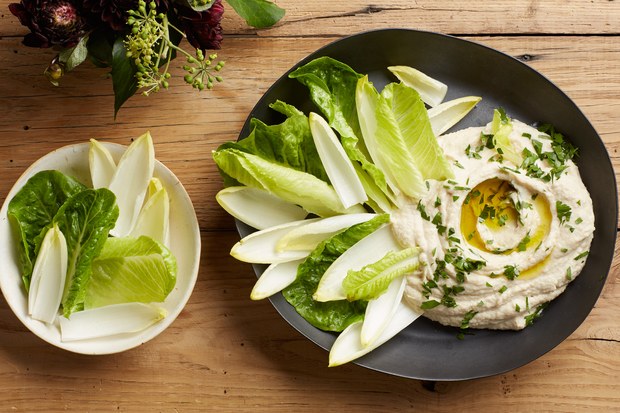 INGREDIENTS1 medium head of cauliflower, florets and stem cut into 1-inch pieces1 garlic clove, peeled1/4 cup olive oil, divided, plus more for serving1 medium onion, thinly sliced1 teaspoon ground cumin2 teaspoons sea salt, divided3/4 cup plain Greek yogurt1 teaspoon finely grated lemon zest3 tablespoons fresh lemon juiceCoarsely chopped parsley (for serving)PREPARATIONPour water into a medium saucepan to a depth of 1/4"; add cauliflower and garlic. Cover, bring to a boil over high heat, and cook until florets are very easily pierced with a paring knife, about 10 minutes. Drain and set aside.Meanwhile, heat 2 Tbsp. oil in a large frying pan over medium. Add onion, cumin, and 1 tsp. salt and cook, stirring often, until onion is translucent, about 3 minutes. Increase heat to medium-high and cook, stirring often, until onion is golden brown, about 5 minutes more.Transfer onion mixture to a blender. Add yogurt, lemon zest and juice, reserved cauliflower, and remaining 1 tsp. salt and purée until smooth. With the motor running, add 2 Tbsp. oil in a steady stream until well combined. If dip is too thick, blend in 1 Tbsp. water at a time to reach desired consistency. Let cool to room temperature.To serve, spread dip in a wide bowl or platter. Drizzle with oil and top with parsley. Serve with warm pita bread triangles.